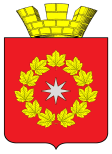 СОВЕТ ДЕПУТАТОВГОРОДСКОГО ПОСЕЛЕНИЯ Р.П.ОКТЯБРЬСКИЙОКТЯБРЬСКОГО МУНИЦИПАЛЬНОГО РАЙОНАВОЛГОГРАДСКОЙ ОБЛАСТИ66 сессия 3 созываРЕШЕНИЕот 26 июля 2019 года.                                                                                            N 66-3/282В соответствии со статьями 142 и 142.4 Бюджетного кодекса Российской Федерации, Федеральным законом от 6 октября 2003 г. N 131-ФЗ "Об общих принципах организации местного самоуправления в Российской Федерации",  Совет депутатов городского поселения р.п. Октябрьский Октябрьского муниципального района Волгоградской области,РЕШИЛ:1. Утвердить Порядок предоставления из бюджета  городского поселения р.п. Октябрьскийиных межбюджетных трансфертов в бюджет Октябрьского  муниципального района межбюджетных трансфертов для осуществления  части переданных  полномочий по организации освещения улично-дорожной сети населенного пункта р.п. Октябрьский Октябрьского района Волгоградской области  согласно приложению  №1 к настоящему решению.          2. Настоящее решение вступает в силу с момента его подписания и подлежит официальному обнародованию.Председатель Совета депутатов городского поселения р.п. Октябрьский                                                И.П. ХаустовГлава городского поселении р.п. Октябрьский                                                                   А.С.СтариковПриложение  1к решению  Совета депутатов городскогопоселения р.п. Октябрьский    от 26.07.2019 № 66-3/282Порядокпредоставления из бюджета  городского поселения р.п. Октябрьскийиных межбюджетных трансфертов  в бюджет  Октябрьского  муниципального района   межбюджетных трансфертов для осуществления части  переданных полномочий по решению вопроса местного значения Поселения по организации освещения улично-дорожной сети населенного пункта р.п. Октябрьский Октябрьского района Волгоградской области.1.Настоящий Порядок предоставления из бюджета городского поселения р.п. Октябрьскийиных межбюджетных трансфертов  в бюджет Октябрьского муниципального района для осуществления переданных полномочий Октябрьскому  муниципальному району части полномочий по решению вопроса местного значения Поселения по организации освещения улично-дорожной сети населенного пункта р.п. Октябрьский Октябрьского района Волгоградской области.2. Целью предоставления из  бюджета городского поселения р.п. Октябрьскиймежбюджетных трансфертов является финансовое обеспечение реализации переданных  Октябрьскому муниципальному району полномочий городского поселения р.п. Октябрьский, закрепленных за городского поселения р.п. Октябрьский Федеральным законом от 06 октября 2003 года № 131-ФЗ «Об общих принципах организации местного самоуправления в Российской Федерации».Администрация  Октябрьского муниципального района несет  ответственность  в соответствии с законодательством Российской Федерации за целевое и эффективное использование иных межбюджетных трансфертов.3.Главным распорядителем средств бюджета городского поселения р.п. Октябрьский.предусмотренных на предоставление иных межбюджетных трансфертов, является администрация  городского поселения р.п. Октябрьский.4.Условиями предоставления  иного межбюджетного трансферта является заключение соглашения о передаче осуществления  части полномочий по решению вопросов местного значения между администрацией  городского поселения и администрацией Октябрьского муниципального района. (далее – Соглашение)5. Объем ассигнований  на предоставление иных межбюджетных трансфертов  утверждается решением Совета депутатов городского поселения р.п. Октябрьский о бюджете городского поселения р.п. Октябрьский на соответствующий финансовый год и плановый период.6. Размер межбюджетных трансфертов  определяетсяв соответствии с Методикой расчетаиных межбюджетных трансфертов, предоставляемых из бюджета городского поселения р.п. Октябрьский, в бюджет Октябрьского муниципального района в 2019 году, согласно  приложению  1 к настоящему Порядку.7. Иные межбюджетные трансферты подлежат перечислению из бюджета  городского поселенияна лицевой счет доходов администрации  Октябрьского муниципального района, открытый в УФК по Волгоградской области, с отражением их в доходах бюджета Октябрьского муниципального района.          8. Иные межбюджетные трансферты,используются через лицевые счета,открытые в установленном порядке,в соответствии расходов с бюджетной классификации,утвержденными  решением о бюджете Октябрьского муниципального  района на очередной финансовый год и плановый период.9. Перечисление иных межбюджетных трансфертовв бюджет Октябрьского муниципального района   осуществляетсяв соответствии с заявкой, составленной по форме, согласно приложению 2 к настоящему Порядку, в размере произведенных расходов на реализацию мероприятий,определенных  Соглашением.10.Иные межбюджетные трансфертынаправляются  администрацией Октябрьского муниципального района  на организацию освещения улично-дорожной сети  населенного пункта р.п. Октябрьский, Октябрьского района Волгоградской области.11. Администрация Октябрьского муниципального района  представляет в  администрацию городского поселения р.п. Октябрьскийотчет об использовании межбюджетных трансфертов по организации освещения улично-дорожной сети по форме, согласно приложению 3 к настоящему Порядку, в сроки, установленные Соглашением.12. Контроль за целевым использованием межбюджетных трансфертов из  бюджета городского поселения р.п. Октябрьский осуществляется в соответствии с действующим законодательством.13.Неиспользованный администрацией Октябрьского муниципального района по состоянию на 31 декабря  2019 годаостаток средств иных  межбюджетных трансфертов  подлежит возврату в бюджет городского поселения р.п. Октябрьскийв соответствии с пунктом 5 статьи 242 Бюджетного кодекса Российской Федерации.Приложение  № 1 к  Порядку и предоставления из бюджета городского поселения р.п. Октябрьскийиных межбюджетных трансфертов  в бюджет Октябрьского  муниципального района  межбюджетных трансфертов для осуществления переданных полномочий    по организации освещения улично-дорожной сети населенного пункта р.п. ОктябрьскийМетодикарасчёта  объёмов иных  межбюджетных трансфертов из бюджета городского поселения р.п. Октябрьский Октябрьского муниципального  района Волгоградской областив бюджет Октябрьского муниципального  района Волгоградской области  по организации освещения улично-дорожной сети населенного пункта р.п. Октябрьский.1. Настоящая Методика определяет расчет в 2019году объемов  иныхмежбюджетных трансфертов  из бюджета городского поселения р.п. Октябрьский Октябрьского муниципального района Волгоградской области в бюджет Октябрьского муниципального района Волгоградской  области по организации освещения улично-дорожной сети населенного пункта р.п. Октябрьский.Расчет  объема иных  межбюджетных трансфертов осуществляется в рублях Российской Федерации.2. Объемы  иныхмежбюджетных трансфертов, предоставляемых из бюджета  городского поселения р.п. Октябрьский в бюджет Октябрьского  муниципального района, определяются исходя из сметной стоимости работ по организации уличного освещения улично-дорожной сети  населенного пункта р.п. Октябрьский.Об.м.тр. =  (Ср *0,1%)Об.м.тр.– годовой объёминых межбюджетного трансферта, предоставляемого из бюджета поселения;С.р– стоимость работ по организации уличного освещения улично-дорожной сети ОТЧЕТо целевом использовании иных межбюджетных трансфертов, предоставленных из бюджета городского поселения р.п. Октябрьский на финансовое обеспечение реализации переданных  Октябрьскому  муниципальному району полномочий  городского поселения р.п. Октябрьский по организации освещения улично-дорожной сети населенного пункта р.п. Октябрьский.на ___________________2019 годГлава администрации Октябрьского муниципального района                                    ___________________/Ф.И.О./Главный бухгалтерадминистрацииОктябрьского муниципального района                                    ___________________/Ф.И.О./ЗАЯВКАна получение иных межбюджетных трансфертов  для осуществления переданных полномочий .Администрация Октябрьского муниципального района, направляет заявку на получение иных межбюджетных трансфертов из бюджета городского поселения р.п. Октябрьский для осуществления переданных полномочий Октябрьскому муниципальному району. Наименование мероприятий или работ_____________________________________________________________________________________________________________________________________________________________________________________________Реквизиты администрации Октябрьского  муниципального районаОГРН_______________________________________________________________________ИНН_________________________________________________________________________КПП________________________________________________________________________ОКТМО______________________________________________________________________Юридический адрес___________________________________________________________Банковские реквизиты:Наименование получателя_______________________________________________________Наименование банка, в котором открыт расчетный счет___________________________________________________________________________________________________________Номер корреспондентского счета банка____________________________________________БИК банка____________________________________________________________________Номер расчетного счета_________________________________________________________Лицевой счет администратора доходов бюджета____________________________________КБК (доходов)_________________________________________________________________Глава  администрации Октябрьского муниципальногорайона   ___________  ________                                                                                                          (подпись)                (ФИО) Об утверждении Порядка предоставления из бюджета  городского поселения р.п. Октябрьский  в бюджет  Октябрьского  муниципального района   иных межбюджетных трансфертов для осуществления части  переданных  полномочий по решению вопроса местного значенияПриложение 3 к Порядку  предоставления из бюджета городского поселения р.п. Октябрьский  в бюджет Октябрьского  муниципального района иных  межбюджетных трансфертов для осуществления  части переданных полномочий   по  организации освещения улично-дорожной сети населенного пункта р.п. ОктябрьскийСумма, полученная по соглашениюНаименование выполненных мероприятийСумма,руб.Обоснование,подтверждение произведенных расходовНеиспользованный остаток12345Приложение 2к Порядку  предоставления из бюджета городского поселения р.п. Октябрьскийиных межбюджетных трансфертов в бюджет Октябрьского  муниципального района  межбюджетных трансфертов для осуществления переданных полномочий   по организации освещения улично-дорожной сети населенного пункта р.п. Октябрьский